ЕВПАТОРИЙСКИЙ ГОРОДСКОЙ СОВЕТ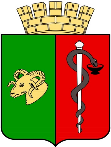 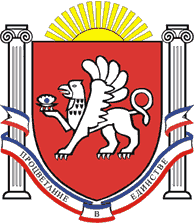 РЕСПУБЛИКИ КРЫМ
Р Е Ш Е Н И ЕII созывСессия № 1128.02.2020                                      г. Евпатория                                        № 2-11/3О внесении изменений в решение Евпаторийского городского совета Республики Крым от 23.10.2019 № 2-4/2 «Об утверждении Положения о департаменте городского хозяйства администрации города Евпатории Республики Крым» В соответствии со ст. ст. 51, 52 Гражданского кодекса Российской Федерации, ст. 35 Федерального закона от 06.10.2003  №131-ФЗ «Об общих принципах организации местного самоуправления в Российской Федерации», ст. 27 Закона Республики Крым от 21.08.2014 № 54-ЗРК «Об основах местного самоуправления в Республике Крым», решением Евпаторийского городского совета от 08.10.2014 №1-2/15 «Об утверждении структуры юридических лиц администрации города Евпатории», руководствуясь Уставом муниципального образования городского округа Евпатория Республики Крым -  городской совет РЕШИЛ:1. Внести изменения в приложение к решению Евпаторийского городского совета Республики Крым от 23.10.2019 № 2-4/2 «Об утверждении Положения о департаменте городского хозяйства администрации города Евпатории Республики Крым» изложив:- п. 4.2 ст. 4 в следующей редакции «4.2. Департамент возглавляет начальник департамента - должностное лицо, назначаемое на должность и освобождаемое от должности главой администрации города Евпатории по результатам конкурса.Начальник департамента непосредственно подчинен и подотчетен главе администрации города Евпатории Республики Крым.Начальник департамента осуществляет свою деятельность по руководству департаментом на основе единоначалия.Начальник департамента несет персональную ответственность за выполнение возложенных на департамент полномочий.»2. Настоящее решение вступает в силу со дня обнародования на официальном сайте Правительства Республики Крым – http://rk.gov.ru в разделе: муниципальные образования, подраздел – Евпатория, а также на официальном сайте муниципального образования городской округ Евпатория Республики Крым – http://admin.my-evp.ru в разделе Документы, подраздел – Документы городского совета в информационно-телекоммуникационной сети общего пользования. 3. Контроль за исполнением настоящего решения возложить комитет по вопросам жизнеобеспечения, жилищно-коммунального хозяйства и развития городской инфраструктуры Евпаторийского городского совета. Председатель Евпаторийского городского совета                                     О.В. Харитоненко